COURS À DISTANCE – CLASSE DE 2des A, B & CLes activités proposées permettent la continuité des apprentissages. Les ressources disponibles sur Pronote ou sur hglycee.fr vous permettent de continuer à travailler mais vous n’êtes pas seuls : contactez vos enseignants et vos amis si vous avez des difficultés. 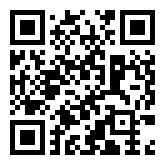 Contacts des enseignantsSemaine du 23 mars 2020 Parution chaque mardi avec les corrections de la semaine précédenteHISTOIRE - GÉOGRAPHIEThème III – « Des mobilités généralisées. »Question 9 « La France : mobilités, transports et enjeux d’aménagement. »(17) Étude de cas : aménager un espace proche, (18) L’aménagement en France : les politiques nationales et européennes dans le contexte de la mise en concurrence des territoires. Quatre (4) documents sont distribués : Le planning que vous êtes en train de lireDeux fiches de coursUn questionnaire à remplirJOUR 1 : Lecture et compréhension des deux fiches de cours fiche (17) et fiche (18) de Géographie.La lecture et la compréhension de ces deux fiches vous permettent de comprendre les éléments théoriques de la leçon sur la France. Remplir le questionnaire vous permettra de tester vos capacités à lire et comprendre un document, vous donnera des exemples pour illustrer vos développements et vous entraînera pour rédiger. Consigne : complétez sur la feuille ou sur votre classeur le questionnaire sur les fiche (17) et (18) de Géographie. JOUR 2 : Travail sur le manuel de Géographie : « Un enjeu majeur pour Strasbourg : développer les mobilités ». Vous allez réutiliser les notions vues dans les fiches (17) et (18) pour analyser un cas concret d’aménagement à l’échelle locale. Recopiez les questions dans votre classeur et répondez aux questions. Relisez-vous soigneusement.  Consigne : répondez aux questions 1 ; 2 et 3 page 249 à l’aide des documents des pages 248 et 249 dossier « Un enjeu majeur pour Strasbourg ». JOUR 3 : Réalisation graphique de synthèse : l’aménagement des territoires en France, acteurs, enjeux et modalités. Vous allez synthétiser les notions et les connaissances factuelles vues dans les deux premières activités avec une représentation graphique (Carte mentale, schéma fléché, infographie…) : celle-ci vous permettra de réviser les connaissances fondamentales et de réaliser une fiche de révision utile pour préparer les devoirs. Consigne : réalisez sur votre cahier, ou sur une feuille libre ou sur traitement de texte une réalisation graphique synthétisant les éléments fondamentaux ayant trait aux enjeux, aux acteurs et aux modalités de l’aménagement des territoires en France. NOMS & Prénoms :Emails : WhatsApp : Horaires de permanence : ALI YÉRO Souleymaneali-yero.souleymane@fontaine.ne96 55 86 1709h00 – 12h00BERTHO Erwanbertho.erwan@fontaine.ne80 40 58 9809h00 – 12h00KOSSOU Ronankossou.ronan@fontaine.ne00 33 6 83 98 12 8909h00 – 12h00